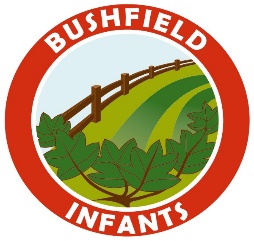  PE PREMIUM REPORT 2019/2020Key Achievements to date until July 2020 Each class has 2 timetabled sessions for PE a week.  Learning within the classroom is active; due to regular training in Active Learning.  We are part of the Get Ahead Partnership which gives the children access to high quality competitions and events as well as high quality CPD. Sporting achievements are celebrated in whole school assemblies.  A broad range of after school clubs are now offered giving children varied opportunities to access different sports and physical activities.  Children are given weekly ‘Healthy Homework’ opportunities.  All staff have access to ‘Go Noodle’ and other healthy online resources to use during class time and playtimes.  A questionnaire is in place to allow us to identify those children who are less active outside of school.  We keep a register of these children to ensure we can target these children with opportunities where possible.  Those identified, attended events to encourage participation, KS1 inclusive Get Glowing event. 12 sports leaders trained to support the Playground Pals.  Moving forward this training will support future Playground Pals training.  We hold intra-school competitions. All children get to attend at least one inter-school competition each year. PE Specialists work alongside teachers to develop their confidence, knowledge and skills.  We have developed our in school emotional wellbeing programme “Happy to me” to include more physical aspects to it.  The PE curriculum follows the “Primary Steps in PE” with adaptations where necessary.  We have equipment to support the teaching of this. Training has been provided for lunchtime supervisors to ensure active playtimes are provided for the children at lunchtime. All children get the opportunity to take part in new experiences such as our whole school orienteering day.Areas for further improvement:Due to Covid-19 and school closures the following will be priorities.Money left over from 19/20 has to be spent by the end of March 2021 (£3,678). Ensure equipment is bought to provide each class bubble with sufficient resources to maintain quality PE and active playtimes during COVID-19 Introduce more intra-competitions without causing unnecessary effects to class bubbles due to closures of organised clubs outside of school. Continue to develop our programme to support children’s and parents emotional wellbeing. Continue to support staff through CPD and peer supportPriorityActionLead personTermCostsMonitorRAG RatingProgress/Evaluation and Impact1Attend Sport Force Ambassador Training.SL03/10/2019Completed1Meet and train Sport Force Leaders. Purchase hoodiesSL30/01/2020£500CompletedSport Force Leaders trained by Dan. Jan and Feb 2020. 1Create a plan of the playground which includes the new physical activity opportunities. Share with staff and sports leaders.SL18/12/2019Completed1Create a rota for sports leaders to follow when delivering games on the playground.SL18/12/2019Green1Deliver an assembly to launch the new playground zones.SL18/12/2019Green1Sports leaders begin delivering physical activity games on the playground. SL and LB to support and monitor this. 
Purchase any resources.SL31/01/2020£500Green1Review pupils engagement with new physical activity zones. Refresh or remove based on pupil take up of activities.SL31/03/2020Green1Remind CH and ID (Y5 teachers) and lunchtime Supervisors on requirements for Bronze Award for sports leaders.SL31/12/2019Completed1Sports Leaders actively given opportunities to perform tasks required for Bronze Awards within lunchtimes, PE lessons, brain breaks in class,etc.  Relevant staff to sign their Bronze Record Card.SL15/02/2020GreenThis was still ongoing. Some children had completed their Bronze awards and were working towards Silver. Some very keen individuals.1Introduce the Sports Leaders to supplement the Playground Pals at playtime.  Support them in in gaining their Bronze Awards.HDSpring  1 -2TBAmberTraining took place at the end of Spring term 1.  Children were in the process of collecting their stamps before Lockdown.1Award Sports Leaders their Bronze Awards in AssemblyHDSummer 1TBRedUnable to implement due to Covid-19. 1Take part in 'It's Catching' programme for Y1 and Y2.  HDSpring 1TBAmberFirst stage of the programme took place.  The second stage was due to take place the week of Lockdown. 1All children to take part in on site orienteering event to introduce children to different experiencesHDSpring 1TBGreenCompleted from Rec - year 2.  well received by staff and children.  Something to consider doing again in the future.PriorityActionLead personTermCostsMonitorRAG RatingProgress/Evaluation and Impact2Keep website up to date with information of events and mini reports of children’s successesHDAllTBAmberOngoing. Information posted , however, due to lockdown, this has not been able to be maintained.2Introduce a sports termly newsletter for parents to keep them informed on what has been happening within school.  HDAllTBRedUnable to implement as our first bank of activities we entered were in Spring 1 and then lockdown happened.Total fund allocated:Total fund allocated:Total fund allocated:£0Percentage of total allocation:Percentage of total allocation:Percentage of total allocation:PriorityActionLead personTermCostsMonitorRAG RatingProgress/Evaluation and Impact3Purchase 'Enhanced Package' plus add- ons with Get Ahead Partnership.HDAutumn 1£5,655TBGreenPurchased. Includes CPD sessions.  Humber conference attended.3Nursery staff to receive support and training on delivering Early Years sessions from Kixxs Education.  Support given to TA's in order to improve knowledge and confidence in delivering PPA sessions.HD/KPAll£6,275TBAmberSessions were completed during Autumn term and well received by staff.  All reporting an increase in their confidence and range of knowledge.  This finished early due to lockdown.3Organise EYFS CPD (Kate Hill).HDSpring 2£695TBRedThis began but had to finish after 2 sessions due to lockdown3Purchase resources.HDSummer 1£2,500TBRedPlanned for summer term to replenish supplies.  Didn't happen due to lockdown, priority when we return to school.3Peer mentoring and coaching on specific needs from staff confidence audits. HDSummer 1TBRedUnable to offer and implement due to Covid- 19. 3Lesson observations/drop ins. Form support package from these where required.HDSummer 1TBRedUnable to offer and implement due to Covid- 19. Total fund allocated:Total fund allocated:Total fund allocated:£12.625 spentPriorityActionLead personTermCostsMonitorRAG RatingProgress/Evaluation and Impact    4Review and implement new after school clubsHDAutumn £868TBGreenOffered Kixx football, multi-sports, Street-Beat street dance and drama.  These were to continue throughout the year.  4Attend 'Dodgeball ' Event with year 2.HDAutumn 1TBGreenAttended with GD class4Attend 'Get Glowing Do Yourself Proud'. KS 1HDSpring 1TBGreenAttended with those identified as less active through a school questionnaire. 4Organise for SUFC to come and provide taster sessions for the children in Tag Rugby, the possibility of an after school club also. HDSummer 1TBRedUnable to offer and implement due to Covid- 19. 4Ensure all classes get to enter an inclusive but competitive event at the Pods.HDAllTBAmberGD year 2 attended Dodgeball and all other classes were booked in for events, however they could not attend due to Lockdown.Total fund allocated:Total fund allocated:Total fund allocated:£868 spentPriorityActionLead personFinish dateCostsMonitorRAG RatingProgress/Evaluation and Impact5Children to compete in intra competitions within school. Each year group to have an event.HDAllTBRedUnable to complete due to Covid-19. 5Coaches to competitive events.HDAllTBAmberSome coaches needed but unable to complete due to Covid-19. Total fund allocated:Total fund allocated:Total fund allocated:£0